Модель тормозной системы автомобиля с ABCАнтиблокировочная система (АБС, ABS; нем. Antiblockiersystem, англ. Anti-lock braking system) — система, предотвращающая блокировку колёс транспортного средства при торможении. Основное предназначение системы — сохранение устойчивости и управляемости автомобиля (тормозной путь в некоторых случаях может быть больше, чем без системы ABS)В настоящее время АБС, как правило, является более сложной электронной системой торможения, которая может включать в себя противобуксовочную систему, систему электронного контроля устойчивости, а также систему помощи при экстренном торможении.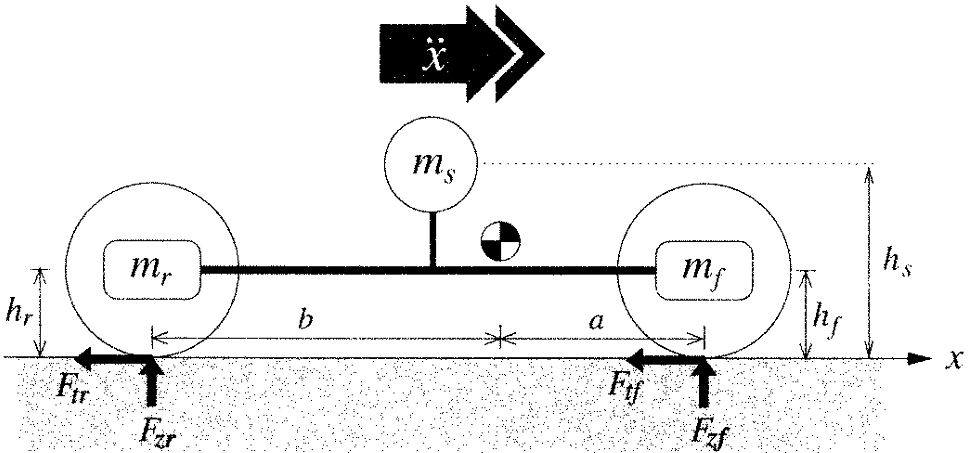 Рис. 1: Модель тормозной системыТабл. 1: Обозначения, принятые в работеБудем считать, что торможение происходит на прямолинейном участке строго горизонтальной дороги без участия рулевого управления. Графическое изображение модели представлено на рис. 1. Обозначения, используемые в дальнейшем изложении, приведены в табл. 1. Силы трения, действующие на передние и задние колёса, обозначим  и  соответственно. Суммарная сила трения  равна,где и .Здесь и  являются нормальными силами, действующими на передние и задние колёса соответственно, а  — коэффициент трения, зависящий от проскальзывания колёс. Для переднего колеса , а для заднего .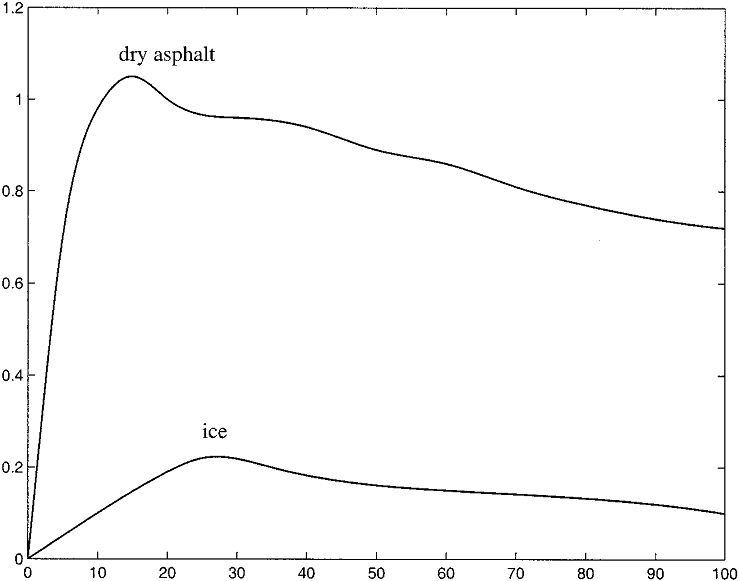 Рис. 2: Функция  для разных дорожных условийПроскальзывание колеса определяется как ,где — скорость автомобиля; — угловая скорость колеса; — радиус колеса.Отметим, что , причем будем измерять  в процентах. Блокирование колёс происходит при , что эквивалентно . Тем не менее, как показано на рис. 2 блокирование колёс не доставляет максимума коэффициенту трения и, следовательно, не ведёт к максимальной силе торможения. Разным дорожным условиям соответствуют определённые значения оптимального параметра проскальзывания, например, как следует из рис. 2, для обледенелой дороги максимальная сила торможения развивается при значении .Силы трения функционально зависят от нормальных сил, в которых можно выделить две составляющие. Первая компонента появляется вследствие распределения масс автомобиля, в то время как вторая компонента объясняется переносом масс. Для передних колес первая компонента записывается так:,для задних так:.Вторая составляющая нормальной силы связана с осевым перемещением веса, вызванным ускорением или торможением. Её можно найти, используя теорему об изменении кинетического момента системы. Рассмотрение моментов относительно точки контакта шины и дороги для переднего колеса дает,где  является ускорением автомобиля. Поделив обе части на , получим нормальную силу, действующую на переднее колесо,  вызванную переносом веса:.Аналогично получаем выражение второй составляющей нормальной силы, действующей на заднее колесо:.Общая нормальная сила, действующая на переднее колесо, есть,а общая нормальная сила, действующая на заднее колесо, есть.Обозначим,,.Тогда общая нормальная сила, действующая на переднее колесо, может быть выражена следующим образом:. А общая нормальная сила, действующая на заднее колесо, получается как.Далее определяем суммарную силу трения:.Применение второго закона Ньютона относительно оси  дает.Объединяя приведенные выше два уравнения, получим формулу.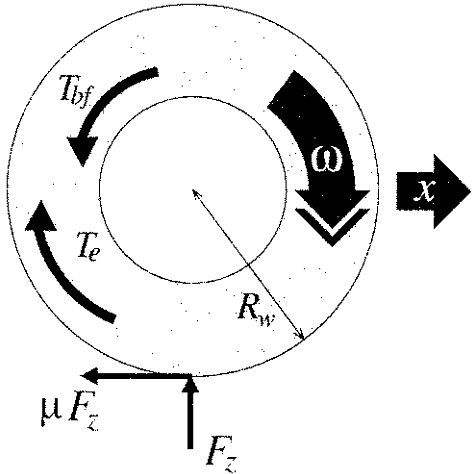 Рис. 4: Диаграмма сил, действующих на переднее колесоДалее, используя рис. 4, выведем уравнения, моделирующие динамику переднего и заднего колес. Пусть  — крутящий момент, передаваемый от двигателя переднему колесу (предполагаем, что рассматриваемый автомобиль переднеприводный),  — тормозной момент, прикладываемый к переднему колесу,  — тормозной момент, прикладываемый к заднему колесу, и  — радиус колеса. Пусть  обозначает угловую скорость переднего колеса, а  — угловую скорость заднего колеса. Тогда можно получить динамические уравнения для переднего и заднего колес:,.Подставляя (1) и (2) в равенства (4) и (5), получим,.Тормозной момент, приложенный к заднему колесу, связан с тормозным моментом, приложенным к переднему колесу, равенством,где  — коэффициент пропорциональности, выражающий соотношение этих двух моментов. Обычное значение  лежит в диапазоне от 0,2 до 0,6. Таким образом, момент  есть часть момента . Это помогает предотвращать блокировку заднего колеса даже, если блокируется переднее, что обеспечивает определенную маневренность автомобиля.Из подстановки (8) в (7) находим.Модель тормозной системы автомобиля описывается соотношениями (3), (6), (9). Определим переменные состояния , , , . Используя эти переменные, представим модель тормозной системы автомобиля в форме пространства состояний:где значения параметров описываются в табл. 1. Выходные значения:.Следует заметить, что вышеописанная модель тормозной системы состоит только из четырёх, хотя и нелинейных, дифференциальных уравнений. Тем не менее, она достаточно точно характеризует поведение исследуемой системы. МоделированиеНа основе (10), (11) была составлена Simulink-модель исследуемой системы. Она представлена на рис. 5. В этой модели была использована простейшая схема управления тормозным моментом, основанная на сравнении значения коэффициента проскальзывания для текущего момента времени с его оптимальным значением для данных дорожных условий. 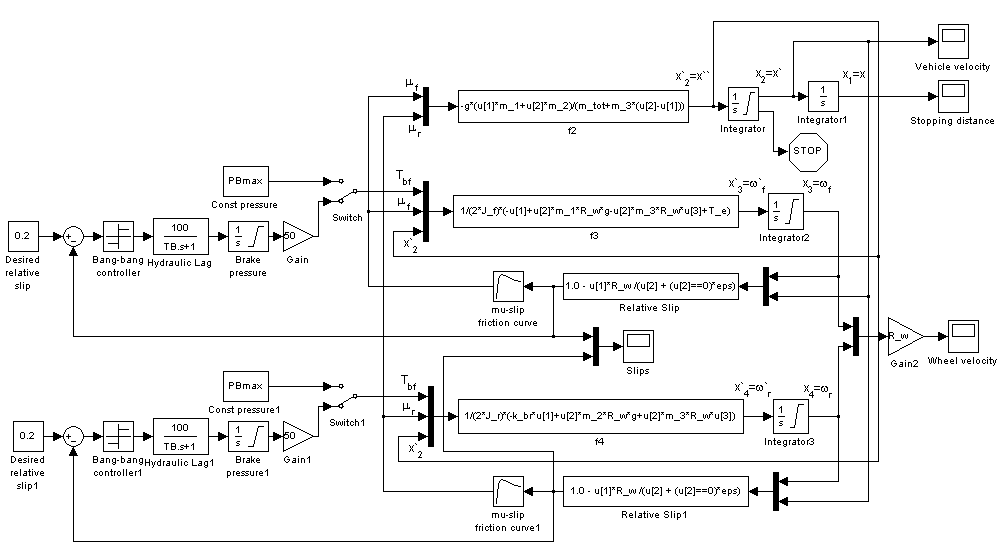 Рис. 5: Simulink-диаграмма модели тормозной системыНа рис. 6, 7, 8 представлены графики  параметров тормозной системы с выключенной АБС.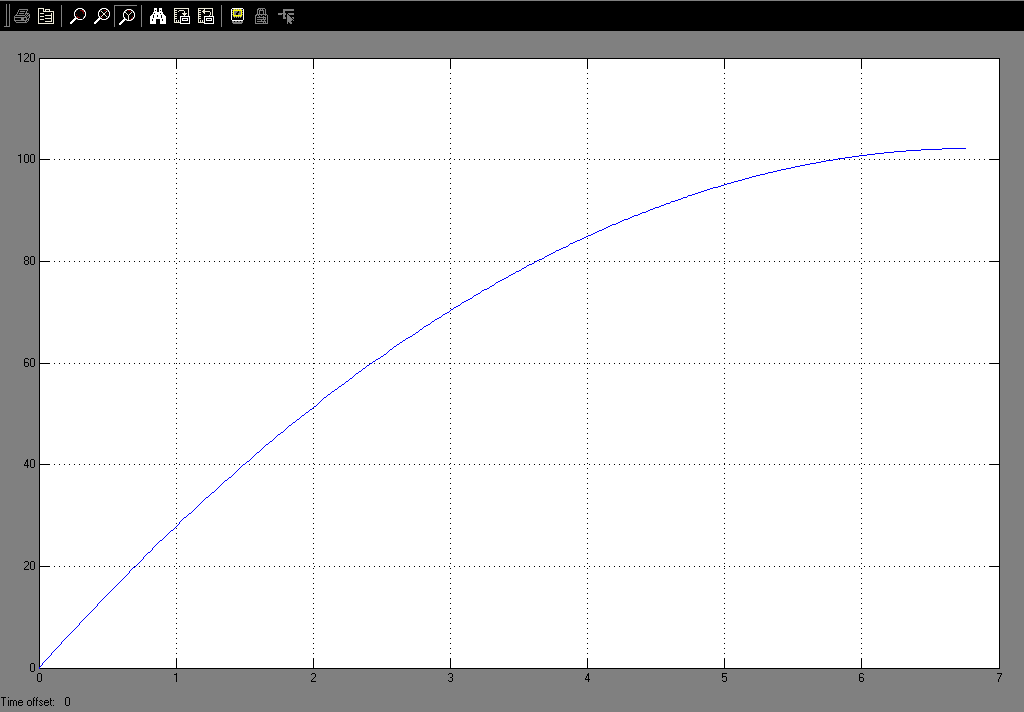 Рис. 6: Тормозной путь автомобиля, не оборудованного АБС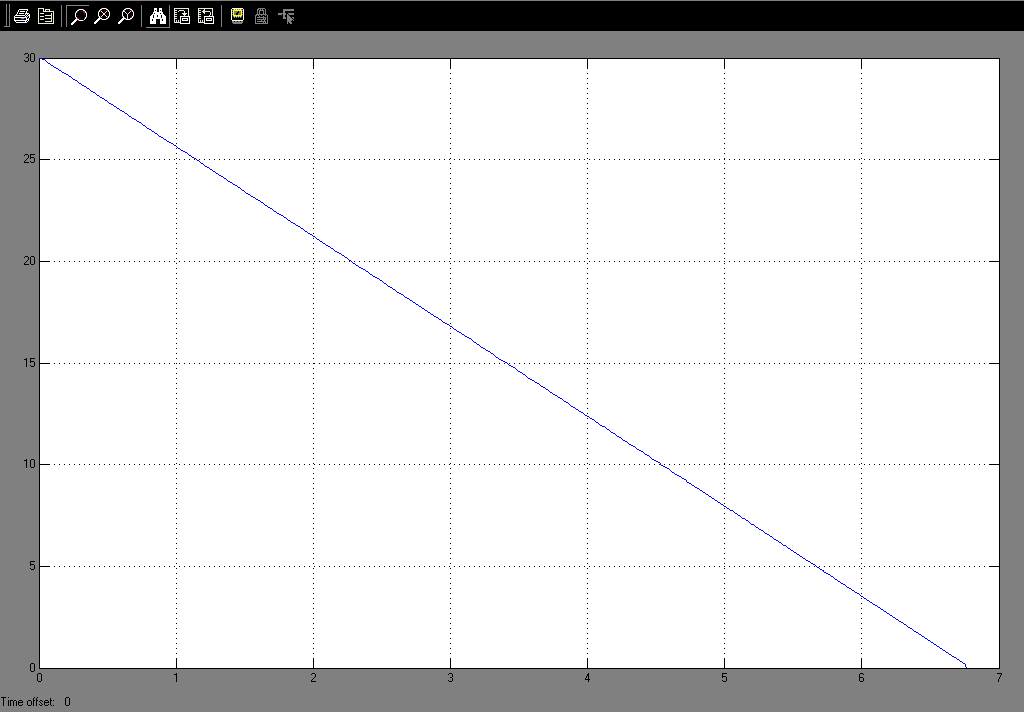 Рис. 7: Скорость автомобиля, не оборудованного АБС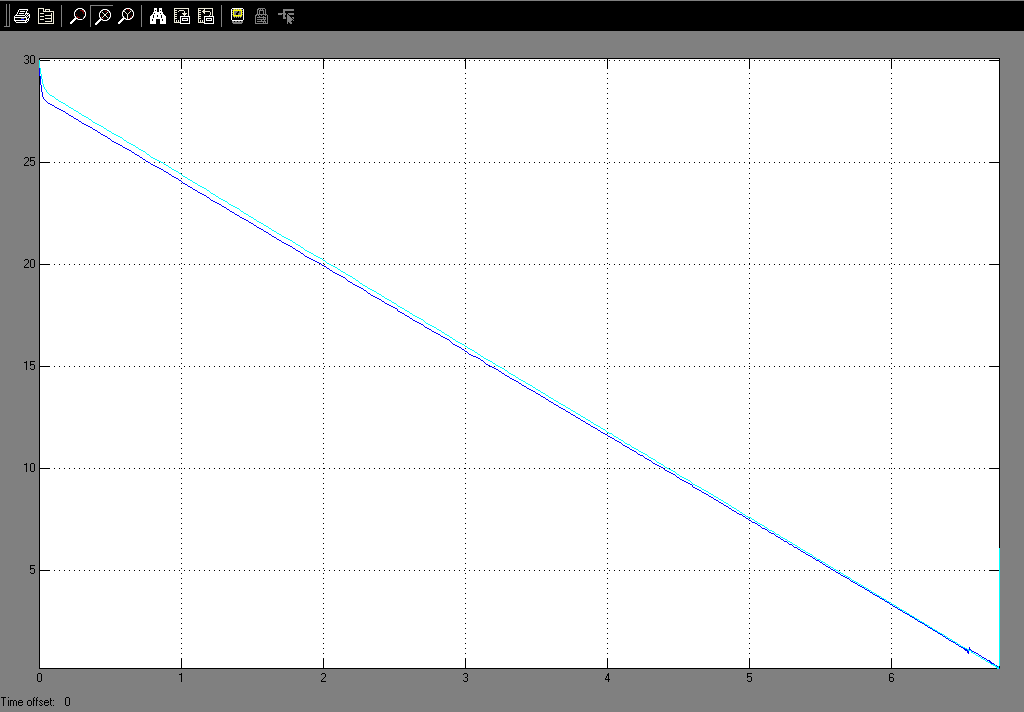 Рис. 8: Скорости колёс передней и задней осей автомобиля, не оборудованного АБСНа рис. 9, 10, 11, 12 представлены графики  параметров тормозной системы с АБС.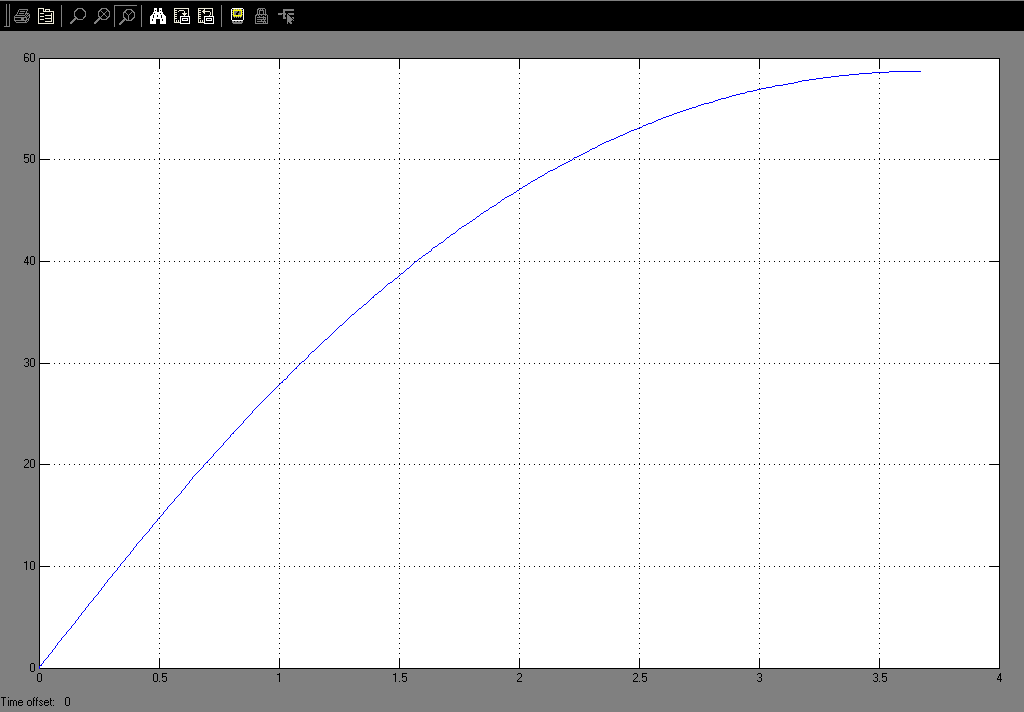 Рис. 9: Тормозной путь автомобиля, оборудованного АБС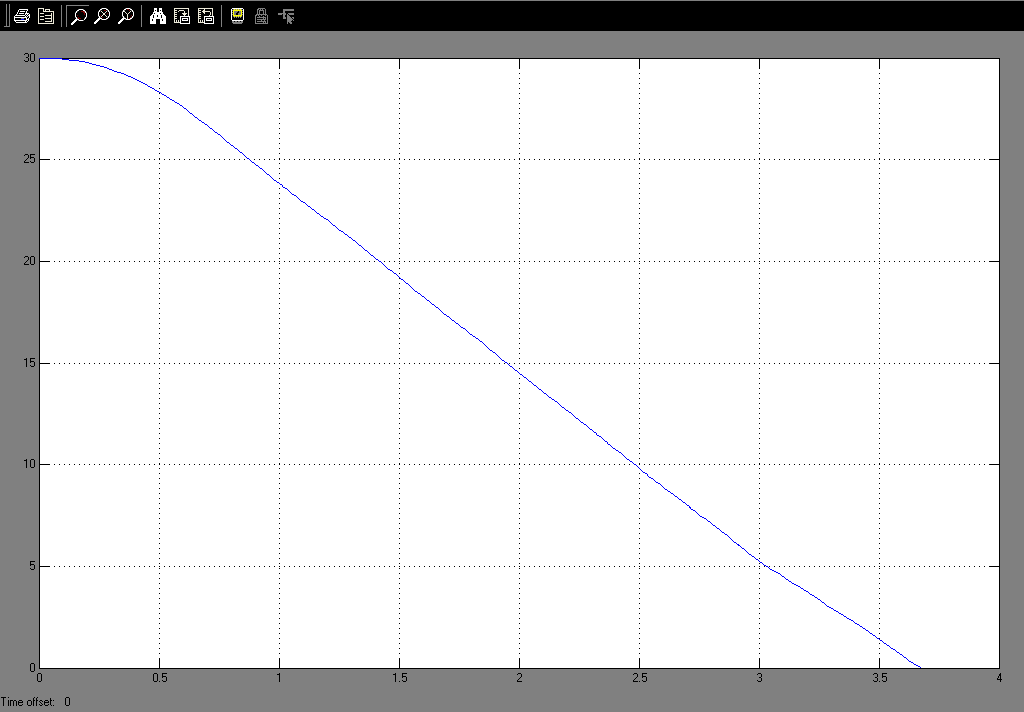 Рис. 10: Скорость автомобиля, оборудованного АБС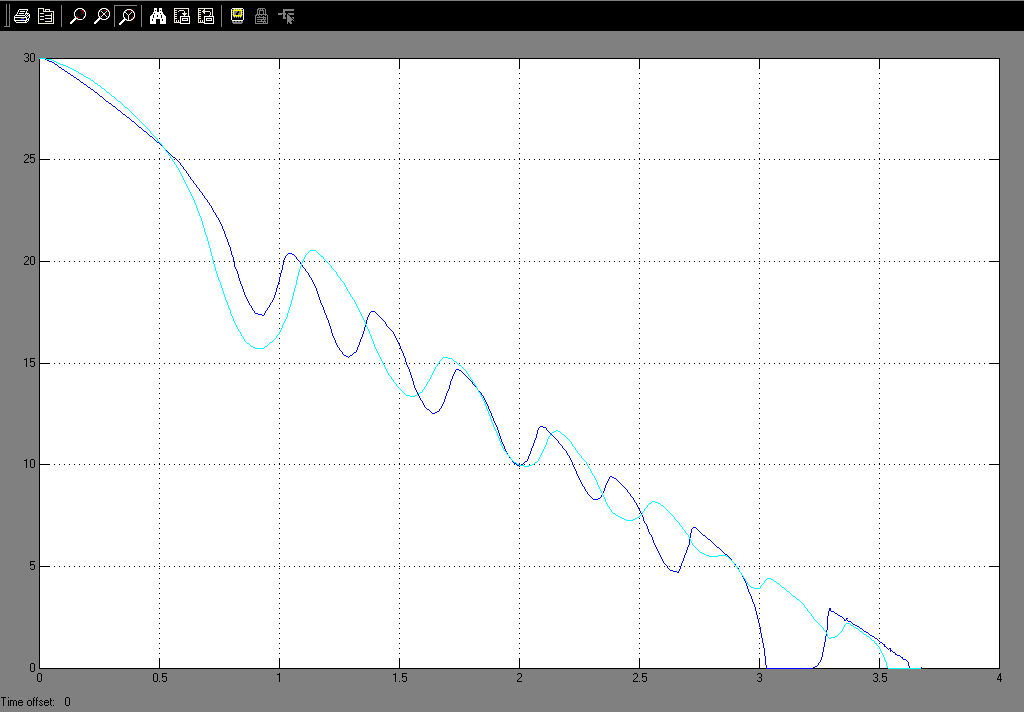 Рис. 11: Скорости колёс передней и задней осей автомобиля, оборудованного АБС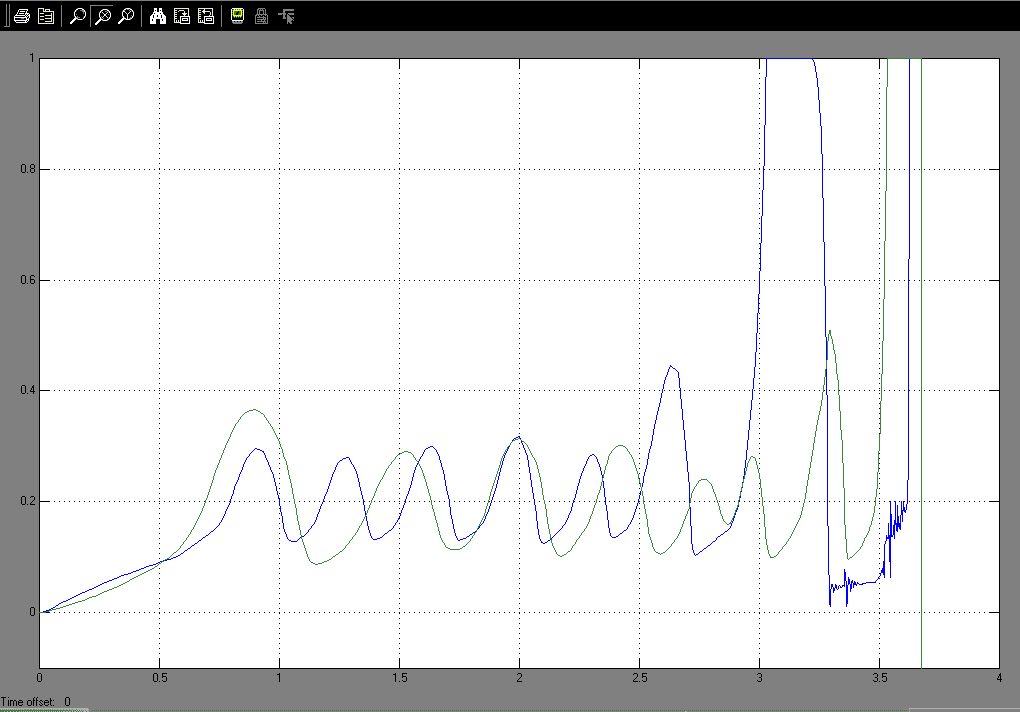 Рис. 12: Проскальзывания  и  колёс автомобиля, оборудованного АБСИз рис. 6–11 видно, что автомобиль, оснащенный АБС, затратил на торможение в 1,5 раза меньше времени по сравнению с автомобилем, не оборудованным АБС. Также примерно в 1.7 раза сократился и тормозной путь.Заключение. ВыводыИтак, была исследована динамика торможения автомобиля и построена модель этого процесса. Результаты моделирования показывают, что использование даже простейшего закона управления тормозным моментом повышает эффективность торможения — уменьшаются тормозной путь и время торможения, улучшается манёвренность транспортного средства.Очевидна необходимость разработки более совершенной модели АБС. Для этого нужно спроектировать два дополнительных компонента: контроллер тормозного момента, регулирующий давление в тормозной системе, и блок, оценивающий коэффициент трения между шинами и дорогой. Также требуется получить алгоритм взаимодействия этих двух подсистем.ускорение свободного падения9,81 м/с2расстояние от центра масс до передней осирасстояние от центра масс до задней осирасстояние от земли до центра масс кузоварасстояние от земли до центра масс переднего колесарасстояние от земли до центра масс заднего колесаполная масса автомобилямасса кузовамасса передних колесмасса задних колесмомент инерции переднего колеса1,7 кг•м2момент инерции заднего колеса1,7 кг•м2радиус колесакрутящий момент двигателя0 Н•мкоэффициент пропорциональности тормозных моментов0,5